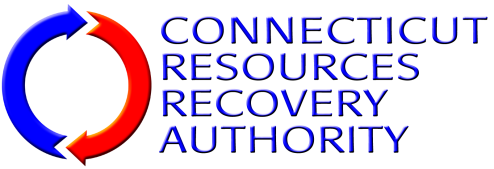 Notary Public/Commissioner of the Superior Court	Commission Expiration DateSections 4a-60(a)(1) and 4a-60a(a)(1) of the Connecticut General Statutes follow.Sec. 4a-60. (Formerly Sec. 4-114a). Nondiscrimination and affirmative action provisions in contracts of the state and political subdivisions other than municipalities.Every contract to which the state or any political subdivision of the state other than a municipality is a party shall contain the following provisions:The contractor agrees and warrants that in the performance of the contract such contractor will not discriminate or permit discrimination against any person or group of persons on the grounds of race, color, religious creed, age, marital status, national origin, ancestry, sex, gender identity or expression, mental retardation, mental disability or physical disability, including, but not limited to, blindness, unless it is shown by such contractor that such disability prevents performance of the work involved, in any manner prohibited by the laws of the United States or of the state of Connecticut; and the contractor further agrees to take affirmative action to insure that applicants with job-related qualifications are employed and that employees are treated when employed without regard to their race, color, religious creed, age, marital status, national origin, ancestry, sex, gender identity or expression, mental retardation, mental disability or physical disability, including, but not limited to, blindness, unless it is shown by such contractor that such disability prevents performance of the work involved;Sec. 4a-60a. Contracts of the state and political subdivisions, other than municipalities, to contain provisions re nondiscrimination on the basis of sexual orientation.Every contract to which the state or any political subdivision of the state other than a municipality is a party shall contain the following provisions:The contractor agrees and warrants that in the performance of the contract such contractor will not discriminate or permit discrimination against any person or group of persons on the grounds of sexual orientation, in any manner prohibited by the laws of the United States or of the state of Connecticut, and that employees are treated when employed without regard to their sexual orientation;I, the undersigned, am over the age of eighteen and understand and appreciate the obligation of an oath. I, the undersigned, am over the age of eighteen and understand and appreciate the obligation of an oath. I, the undersigned, am over the age of eighteen and understand and appreciate the obligation of an oath. I, the undersigned, am over the age of eighteen and understand and appreciate the obligation of an oath. I, the undersigned, am over the age of eighteen and understand and appreciate the obligation of an oath. I, the undersigned, am over the age of eighteen and understand and appreciate the obligation of an oath. I, the undersigned, am over the age of eighteen and understand and appreciate the obligation of an oath. I, the undersigned, am over the age of eighteen and understand and appreciate the obligation of an oath. I am(title) of(firm name), an entity duly(firm name), an entity dulyformed and existing under the laws offormed and existing under the laws offormed and existing under the laws offormed and existing under the laws of(name of state or commonwealth)(name of state or commonwealth)(name of state or commonwealth)(“Contractor”). (“Contractor”). (“Contractor”). (“Contractor”). (“Contractor”). (“Contractor”). (“Contractor”). (“Contractor”). I certify that I am authorized to execute and deliver this affidavit on behalf of Contractor, as follows:I certify that I am authorized to execute and deliver this affidavit on behalf of Contractor, as follows:I certify that I am authorized to execute and deliver this affidavit on behalf of Contractor, as follows:I certify that I am authorized to execute and deliver this affidavit on behalf of Contractor, as follows:I certify that I am authorized to execute and deliver this affidavit on behalf of Contractor, as follows:I certify that I am authorized to execute and deliver this affidavit on behalf of Contractor, as follows:I certify that I am authorized to execute and deliver this affidavit on behalf of Contractor, as follows:I certify that I am authorized to execute and deliver this affidavit on behalf of Contractor, as follows:1.Contractor seeks to enter into the “Public Relations Services Agreement” (the “Agreement”) with the Connecticut Resources Recovery Authority; andContractor seeks to enter into the “Public Relations Services Agreement” (the “Agreement”) with the Connecticut Resources Recovery Authority; andContractor seeks to enter into the “Public Relations Services Agreement” (the “Agreement”) with the Connecticut Resources Recovery Authority; andContractor seeks to enter into the “Public Relations Services Agreement” (the “Agreement”) with the Connecticut Resources Recovery Authority; andContractor seeks to enter into the “Public Relations Services Agreement” (the “Agreement”) with the Connecticut Resources Recovery Authority; and2.Contractor has in place a company or corporate policy that complies with the nondiscrimination agreements and warranties required under Connecticut General Statutes §§ 4a-60(a)(1) and 4a-60a(a)(1), as amended, and the said company or corporate policy is in effect as of the date hereof.Contractor has in place a company or corporate policy that complies with the nondiscrimination agreements and warranties required under Connecticut General Statutes §§ 4a-60(a)(1) and 4a-60a(a)(1), as amended, and the said company or corporate policy is in effect as of the date hereof.Contractor has in place a company or corporate policy that complies with the nondiscrimination agreements and warranties required under Connecticut General Statutes §§ 4a-60(a)(1) and 4a-60a(a)(1), as amended, and the said company or corporate policy is in effect as of the date hereof.Contractor has in place a company or corporate policy that complies with the nondiscrimination agreements and warranties required under Connecticut General Statutes §§ 4a-60(a)(1) and 4a-60a(a)(1), as amended, and the said company or corporate policy is in effect as of the date hereof.Contractor has in place a company or corporate policy that complies with the nondiscrimination agreements and warranties required under Connecticut General Statutes §§ 4a-60(a)(1) and 4a-60a(a)(1), as amended, and the said company or corporate policy is in effect as of the date hereof.By (Signature):Name (Print):Title:Sworn to before me thisday of20